คู่มือสำหรับประชาชน : การแจ้งขุดดินถมดินหน่วยงานที่ให้บริการ :  เทศบาลตำบลบุญทัน   อำเภอสุวรรณคูหา     จังหวัดหนองบัวลำภูกระทรวงมหาดไทยหลักเกณฑ์ วิธีการ เงื่อนไข (ถ้ามี) ในการยื่นคำขอ และในการพิจารณาอนุญาตไม่มีข้อมูลหลักเกณฑ์วิธีการและเงื่อนไขในการยื่นคำขอช่องทางการให้บริการขั้นตอน ระยะเวลา และส่วนงานที่รับผิดชอบระยะเวลาในการดำเนินการรวม :0 -รายการเอกสาร หลักฐานประกอบค่าธรรมเนียมช่องทางการร้องเรียน แนะนำบริการแบบฟอร์ม ตัวอย่างและคู่มือการกรอกชื่อกระบวนงาน : การแจ้งขุดดินถมดินและขนย้ายดินหน่วยงานกลางเจ้าของกระบวนงาน :  ฝ่ายพัฒนารายได้ เทศบาลตำบลบุญทัน  อำเภอสุวรรณคูหา  จังหวัดหนองบัวลำภูประเภทของงานบริการ :กระบวนงานบริการที่ให้บริการในส่วนท้องถิ่น (กระบวนงานบริการที่เบ็ดเสร็จในหน่วยเดียว)หมวดหมู่ของงานบริการ: รับแจ้งกฎหมายที่ให้อำนาจการอนุญาต หรือที่เกี่ยวข้อง:ระดับผลกระทบ:บริการทั่วไปพื้นที่ให้บริการ:ท้องถิ่นกฎหมายข้อบังคับ/ข้อตกลงที่กำหนดระยะเวลา:พระราชบัญญัติการขุดดินและถมดินพ.ศ. 2543
ระยะเวลาที่กำหนดตามกฎหมาย / ข้อกำหนด ฯลฯ: 7.0ข้อมูลสถิติของกระบวนงาน:	จำนวนเฉลี่ยต่อเดือน   1	จำนวนคำขอที่มากที่สุด 2	จำนวนคำขอที่น้อยที่สุด 0สถานที่ให้บริการ            เทศบาลตำบลบุญทัน     อำเภอสุวรรณคูหา   จังหวัดหนองบัวลำภู /  ติดต่อด้วยตนเองณหน่วยงาน/โทร 0-4200-5700ระยะเวลาเปิดให้บริการ            เปิดให้บริการวันจันทร์ถึงวันศุกร์             (ยกเว้นวันหยุดที่ทางราชการกำหนด)            ตั้งแต่เวลา 08:30 - 16:30 น.ลำดับขั้นตอนระยะเวลาส่วนที่รับผิดชอบ1.ยื่นขออนุญาตการดำเนินกิจการขุดดินถมดินต่อเจ้าหน้าที่                      10 นาที     ฝ่ายพัฒนาและจัดเก็บรายได้2.เจ้าหน้าที่เสนอใบอนุญาตต่อนายกเทศมนตรีตำบลบุญทัน                     1 – 3  วัน3.นายกเทศมนตรีตำบลบุญทันอนุญาตให้ดำเนินการได้                           1 -  3 วัน1.ยื่นขออนุญาตการดำเนินกิจการขุดดินถมดินต่อเจ้าหน้าที่                      10 นาที     ฝ่ายพัฒนาและจัดเก็บรายได้2.เจ้าหน้าที่เสนอใบอนุญาตต่อนายกเทศมนตรีตำบลบุญทัน                     1 – 3  วัน3.นายกเทศมนตรีตำบลบุญทันอนุญาตให้ดำเนินการได้                           1 -  3 วัน1.ยื่นขออนุญาตการดำเนินกิจการขุดดินถมดินต่อเจ้าหน้าที่                      10 นาที     ฝ่ายพัฒนาและจัดเก็บรายได้2.เจ้าหน้าที่เสนอใบอนุญาตต่อนายกเทศมนตรีตำบลบุญทัน                     1 – 3  วัน3.นายกเทศมนตรีตำบลบุญทันอนุญาตให้ดำเนินการได้                           1 -  3 วัน1.ยื่นขออนุญาตการดำเนินกิจการขุดดินถมดินต่อเจ้าหน้าที่                      10 นาที     ฝ่ายพัฒนาและจัดเก็บรายได้2.เจ้าหน้าที่เสนอใบอนุญาตต่อนายกเทศมนตรีตำบลบุญทัน                     1 – 3  วัน3.นายกเทศมนตรีตำบลบุญทันอนุญาตให้ดำเนินการได้                           1 -  3 วันลำดับชื่อเอกสาร จำนวน และรายละเอียดเพิ่มเติม (ถ้ามี)หน่วยงานภาครัฐผู้ออกเอกสาร1.บัตรประจำตัวประชาชน  จำนวน  1  ฉบับ2.ทะเบียนบ้าน  จำนวน  1  ฉบับ3.คู่มือรถ    จำนวน  1  ฉบับ1.บัตรประจำตัวประชาชน  จำนวน  1  ฉบับ2.ทะเบียนบ้าน  จำนวน  1  ฉบับ3.คู่มือรถ    จำนวน  1  ฉบับ1.บัตรประจำตัวประชาชน  จำนวน  1  ฉบับ2.ทะเบียนบ้าน  จำนวน  1  ฉบับ3.คู่มือรถ    จำนวน  1  ฉบับลำดับรายละเอียดค่าธรรมเนียมค่าธรรมเนียม (บาท / ร้อยละ)1.ค่าธรรมเนียมใบอนุญาตการขุดดิน ถมดิน หรือขนย้ายดิน                              1,500  บาท2.ค่าประกันการปฏิบัติงาน                                                                    5,000  บาท1.ค่าธรรมเนียมใบอนุญาตการขุดดิน ถมดิน หรือขนย้ายดิน                              1,500  บาท2.ค่าประกันการปฏิบัติงาน                                                                    5,000  บาท1.ค่าธรรมเนียมใบอนุญาตการขุดดิน ถมดิน หรือขนย้ายดิน                              1,500  บาท2.ค่าประกันการปฏิบัติงาน                                                                    5,000  บาทลำดับช่องทางการร้องเรียน / แนะนำบริการ1)ศูนย์บริการประชาชนสำนักปลัดสำนักนายกรัฐมนตรี(หมายเหตุ: ( เลขที่ 1 ถ.พิษณุโลกเขตดุสิตกทม. 10300 / สายด่วน 1111 / www.1111.go.th / ตู้ปณ.1111 เลขที่ 1 ถ.พิษณุโลกเขตดุสิตกทม. 10300))2)ศูนย์รับเรื่องร้องเรียนการทุจริตในภาครัฐ(หมายเหตุ: (สำนักงานคณะกรรมการป้องกันและปราบปรามการทุจริตในภาครัฐ (สำนักงานป.ป.ท.)
- 99 หมู่ 4 อาคารซอฟต์แวร์ปาร์คชั้น 2 ถนนแจ้งวัฒนะตำบลคลองเกลืออำเภอปากเกร็ดจังหวัดนนทบุรี 11120
- สายด่วน 1206 / โทรศัพท์ 0 2502 6670-80 ต่อ 1900 , 1904- 7 / โทรสาร 0 2502 6132
- www.pacc.go.th / www.facebook.com/PACC.GO.TH

ศูนย์รับเรื่องร้องเรียนสำหรับนักลงทุนต่างชาติ (The Anti-Corruption Operation center)
Tel : +66 92 668 0777 / Line : Fad.pacc / Facebook : The Anti-Corruption Operation Center / Email : Fad.pacc@gmail.com))ลำดับชื่อแบบฟอร์ม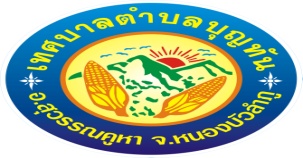 1)การขุดดินและถมดินพ.ศ.2543